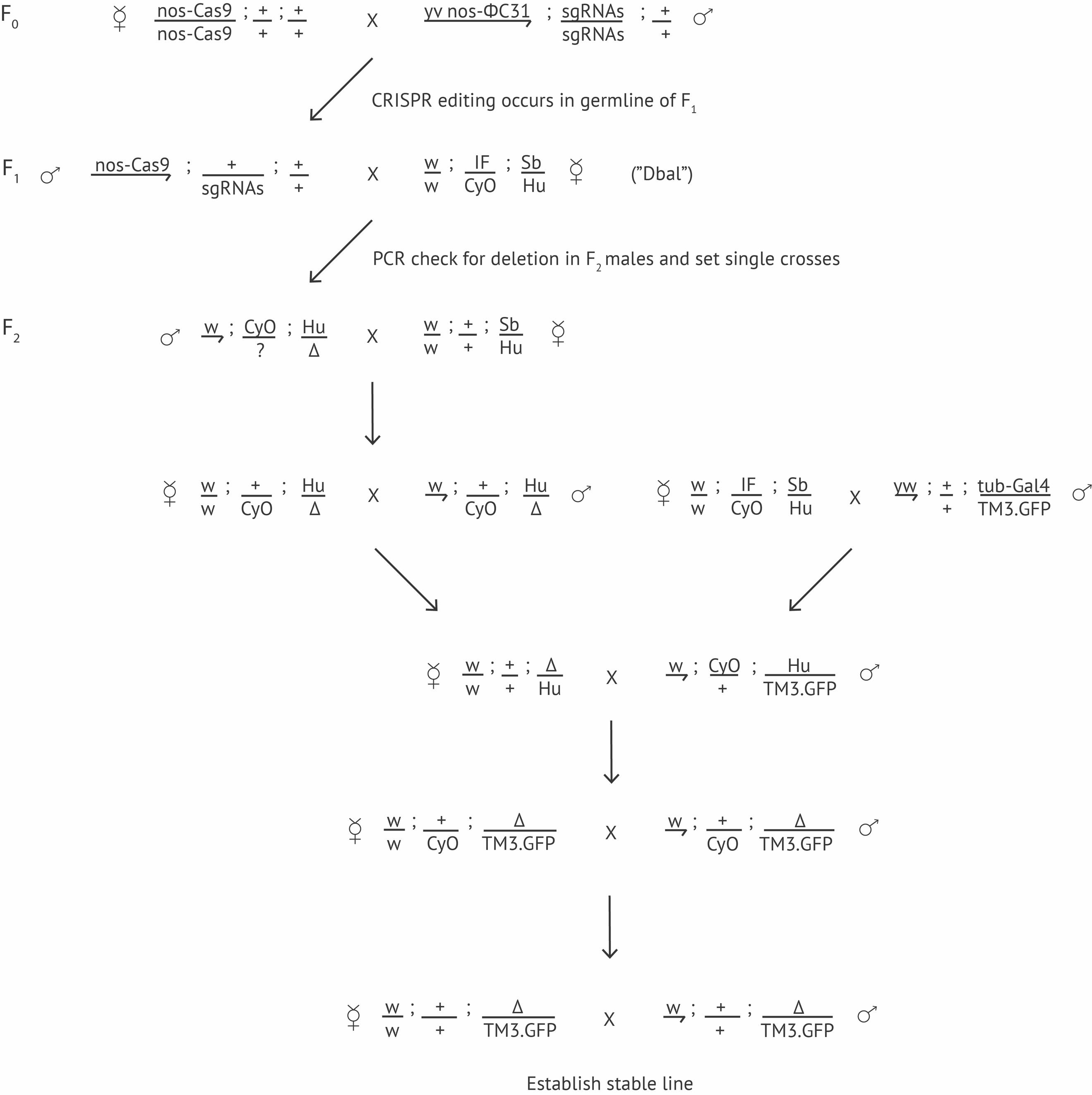 Figure S2 Crossing scheme used to generate genomic deletion strains This crossing scheme was used to generate the D1e5 and D1ex3 strains. For D1e5, the F0 sgRNA males were pCFD4-D1. For D1e3, the F0 sgRNA males were pCFD4-D1-ex3. All fly strains are described in Tables S1 and S2. Primer sequences are available in Table S3.